FORMULÁŘ 1 – Žádost o poskytnutí dotace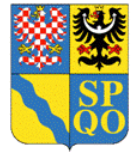 Dotační program Olomouckého kraje pro sociální oblastRok: Oblast podpory: Prevence kriminality Název projektu:	Údaje o žadateli:ÚDAJE O PROJEKTUCíle projektu:(včetně územní působnosti)Cílové skupiny projektu:(počet osob, jichž se projekt dotýká, specifikace této skupiny, věkové složení apod.)Popis projektu:(odůvodnění)Způsob realizace projektu včetně časového harmonogramu:Personální zajištění projektu:(pracovníci, dobrovolníci, spolupráce s jinými subjekty)Hodnocení projektu:(zjišťování efektivity, evidence apod.)Další údaje důležité pro posouzení projektu:INVESTIČNÍ   -   NEINVESTIČNÍ PROHLÁŠENÍ ŽADATELETímto čestně prohlašuji, že žadatel (příp. obec / svazek obcí) nemá k datu podání žádosti o zařazení projektu do Dotačního programu Olomouckého kraje pro sociální oblast splatné závazky po lhůtě splatnosti vůči státnímu rozpočtu, státním fondům, správě sociálního pojištění, zdravotním pojišťovnám a vůči Olomouckému kraji a jím zřizovaným organizacím. Pokud je žadatelem o příspěvek obec, nemá kromě závazků uvedených výše ani žádné závazky po splatnosti vůči svazku obcí, případně vůči mikroregionům (pokud je jejich členem).Současně prohlašuji, že uvedené údaje jsou úplné a pravdivé a že nezatajuji žádné skutečnosti důležité pro posouzení žádosti.Jsem seznámen s tím, že pokud by byly uváděné skutečnosti nepravdivé, budu čelit všem následným postupům v souladu se zákony ČR, zejména povinnosti vrátit poskytnutý příspěvek včetně penále.Podpis statutárního orgánu, razítko:Název žadatele:Adresa žadatele:IČO:DIČ:Okres:Statutární orgán:Jméno a příjmení:  Statutární orgán:Funkce:Statutární orgán:Telefon:Statutární orgán:e-mail:Osoba zodpovědná za realizaci projektu:Jméno a příjmení:Osoba zodpovědná za realizaci projektu:Funkce:Osoba zodpovědná za realizaci projektu:Telefon:Osoba zodpovědná za realizaci projektu:e-mail:Bankovní spojení:Číslo účtu:Bankovní spojení:Kód banky:Bankovní spojení:Banka: